………………………. dnia ………………………………….	STAROSTWO POWIATOWE W WADOWICACH WYDZIAŁ KOMUNIKACJI I TRANSPORTUul. Batorego 234-100 WadowiceWNIOSEK O WPIS / ZMIANĘ WPISU2) DO REJESTRU PRZEDSIĘBIORCÓW PROWADZĄCYCH OŚRODEK SZKOLENIA KIEROWCÓWDane przedsiębiorcy ubiegającego się o wpis:Firma przedsiębiorcy1) ....................................................................................................................................................................................................................................................................................................................................................................................................................................Numer identyfikacji podatkowej NIP2) .............................................................................................................................................................................Numer REGON2) ...............................................................................................................................................................................................................Numer wpisu do KRS lub do ewidencji działalności gospodarczej3) .......................................................................................................................Adres siedziby/miejsce zamieszkania przedsiębiorcyKraj ..........................................................	Województwo ........................................................................................Powiat ......................................................	Gmina ......................................................................................................Miejscowość ...........................................	Ulica ..........................................	Nr budynku ........... Nr lokalu ...........Poczta ......................................................	Kod pocztowy .........................Telefon4) ..................................................	Faks4) .............................. E-mail4) ....................................................Jestem wpisany do rejestru przedsiębiorców prowadzących ośrodek szkolenia kierowców pod numerem ...............................Proszę o wpisanie/zmianę zakresu wpisu5) do rejestru przedsiębiorców prowadzących ośrodek szkolenia kierowców w zakresie (zaznaczyć właściwe kwadraty literą ,,X”)Prawa jazdy kat. Pozwolenia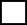 Przedsiębiorca prowadzi ośrodek pod następującym adresemBiuro6)Kraj ..........................................................	Województwo  ......................................................................................................Powiat ......................................................	Gmina .....................................................................................................................Miejscowość ...........................................	Ulica ..........................................	Nr budynku ............... Nr lokalu ...............Poczta  .....................................................	Kod pocztowy ..........................................Tytuł prawny  ..........................................	Okres posiadania tytułu prawnego: od ........................... do ...........................Sala wykładowa6)Kraj ..........................................................	Województwo ......................................................................................................Powiat ......................................................	Gmina ....................................................................................................................Miejscowość ...........................................	Ulica ..........................................	Nr budynku………… Nr lokalu………….Poczta ......................................................	Kod pocztowy ..........................................Tytuł prawny .....................................................................	Okres posiadania tytułu prawnego: od ........................... do ...........................Plac manewrowy6)Kraj ..........................................................	Województwo ......................................................................................................Powiat .....................................................	Gmina .....................................................................................................................Miejscowość ...........................................	Ulica ..........................................	Nr budynku ............... Nr lokalu .................Poczta ......................................................	Kod pocztowy ........................................ Powierzchnia ................... m2Tytuł prawny  ..........................................	Okres posiadania tytułu prawnego: od ........................... do ......................Inne np. nr działki ........................................................................................................................................................................................................................Przedsiębiorca posiada następujące pojazdyWyżej wymienione pojazdy są oznakowane oraz wyposażone zgodnie z art. 24 ustawy z dnia 5 stycznia 2011 r. o kierujących pojazdami (t.j. Dz. U. z 2023 r. poz. 622 z późn. zm.) oraz § 43 rozporządzenia Ministra Infrastruktury z dnia 31 grudnia 2002 r. w sprawie warunków technicznych pojazdów oraz zakresu ich niezbędnego wyposażenia (j.t. Dz. U. z 2016 r. poz. 2022, z późn. zm.).Instruktorzy/wykładowcy prowadzący szkolenie w ośrodku szkolenia kierowców przedsiębiorcy5)	...................................................................................................Oświadczenie(miejscowość i data oraz podpis i funkcja osoby składającej wniosek)Oświadczam, że dane zawarte we wniosku o wpis do rejestru przedsiębiorców prowadzących ośrodek szkolenia kierowców są kompletne zgodne z prawdąoraz, że znane mi są i spełniam warunki wykonywania działalności gospodarczej w zakresie prowadzenia ośrodka szkolenia kierowców, określone w ustawie z dnia 5 stycznia 2011 r. o kierujących pojazdami.Firma przedsiębiorcy ..................................................................................................................................................................................................................................Oznaczenie adresu i siedziby albo adres zamieszkania przedsiębiorcy ............................................................................................................................................................................................................................................................................................................................................................................................................................................................................................................................................................Miejsce i data złożenia oświadczenia: .........................................................................................................................................................................Podpis, imię i nazwisko oraz funkcja osoby uprawnionej do reprezentowania przedsiębiorcy: ............................................................................................................................................................................................................................................................................................................................Objaśnienia:1) Wpisać imię i nazwisko w przypadku osoby fizycznej.2) Wpisać w przypadku, jeżeli taki numer został nadany.3) O ile jest wymagany.4) Nieobowiązkowe.5) Niepotrzebne skreślić.6) W przypadku kilku miejsc prowadzenia ośrodka szkolenia kierowców, przedsiębiorca załącza dodatkową informację do wniosku.AMA1A2AB1BC1CD1DTBEC1ECED1EDEPoz.Nr rejestracyjnyRodzaj123456Poz.Imię i nazwiskoNr ewidencyjnyZakres uprawnień123456